Васильева Елена Степановна, воспитатель 2 младшей группы, МБДОУ детский сад №164Консультация для родителейЧто значит быть хорошими родителями?     Правду говорят: однажды став родителями, вы остаетесь ими на всю жизнь. Зная о том, что вам предстоит долгие годы поддерживать отношения с детьми, попытайтесь сделать их как можно лучше. В гораздо большей степени от вас зависит, какими они будут: радостными и счастливыми или отчужденными.
Несколько советов родителям, которые ищут путь к сердцам своих детей:
Демонстрируйте безусловную любовь. Любите своих детей не потому, что они талантливы, красивы и умны, не потому, что они убирают за собой или учатся на «отлично» в школе — да мало ли за что еще. Если вы будете любить детей только при каком-то условии, они всегда будут думать, заслужили ли они вашу любовь. Такое отношение порождает в детях неуверенность в себе. Любите своих детей несмотря ни на что, безусловной, всепоглощающей любовью. Поймите, что вы — пример для подражания. Нравится вам это или нет, дети будут вам подражать. Поэтому именно на плечи родителей ложится ответственность за демонстрацию таких качеств, как отвага, сострадание и неподдельная забота об окружающих людях. Помните, дети подобны губке и впитывают как хорошее, так и плохое. В ваших же интересах, чтобы они впитывали только лишь правильные и позитивные вещи. Станьте другом и отличным примером для своих детей, и вы сможете завоевать их доверие и их сердца.
Сдерживайте критицизм. Когда дети растут, они конечно же не всегда ведут себя идеально и родителям приходится исправлять их поведение. Однако постоянные указания на ошибки могут лишить ребенка самоуважения, ничуть не исправив его поведения. Ребенок, который все время слышит «ты плохой», может поверить в это и перестать пытаться быть «хорошим». Критика должна быть конструктивной. Она должна учить, а не ранить, поддерживать самоуважение, а не разрушать его.
Предоставьте достаточно пространства. Постоянная опека, советы и помощь, предоставляемые ребенку, даже если он в них не нуждается, могут уничтожить желание действовать самостоятельно, приучить его смотреть на вас как на источник ответа на любые вопросы и решения всех проблем, вместо того, чтобы искать их самому. Вместе с желанием действовать самостоятельно исчезают чувство удовлетворенности собой и уверенность, которые приходят с успешным разрешением задачи. Дайте своему ребенку больше пространства. Пускай сам учиться решать свои проблемы. Ведь это его первые шаги.
Помните, что дети — это не временная общественная нагрузка. Они являются частью каждого дня вашей жизни и могут приносить как великую радость, так и ввергать вас в уныние. Во многом это зависит от усилий и времени, которые вы тратите на их воспитание.     В общении с детьми главное не количество, а качество общения.
В будний день иногда достаточно провести с ребенком 20-30 минут, обсудить как прошел день или поговорить с ним на приятные или волнующие его темы.
Свои выходные постарайтесь, по возможности, посвятить детям целиком.  Дети будут вам безгранично благодарны за ваше внимание, безраздельную любовь и заботу.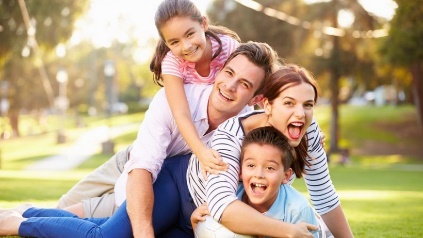 